ANEXO IIa que se refere o artigo 2º doDecreto nº 65.680, de 7 de maio de 2021Medidas Transitórias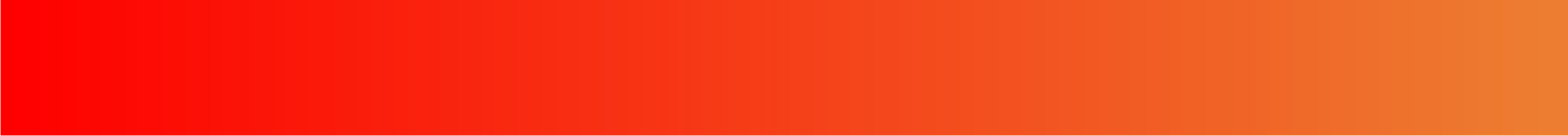 